Не за горами Новогодние и Рождественские праздники. Одна из замечательных традиций этого любимого всеми в нашей стране праздника — запуск фейерверков. Петарды, хлопушки, салюты, бенгальские огни - зрелище красивое, но не безопасное. В подготовительной группе «Росточек беседы «Осторожно – пиротехника», «Пусть ёлка новогодняя нам радость принесёт», из которых воспитанники выяснили, что пиротехнические изделия нельзя использовать без взрослых, в закрытых помещениях, направлять на людей и бросать их. В целях профилактики ПБ были изготовлены памятки для родителей.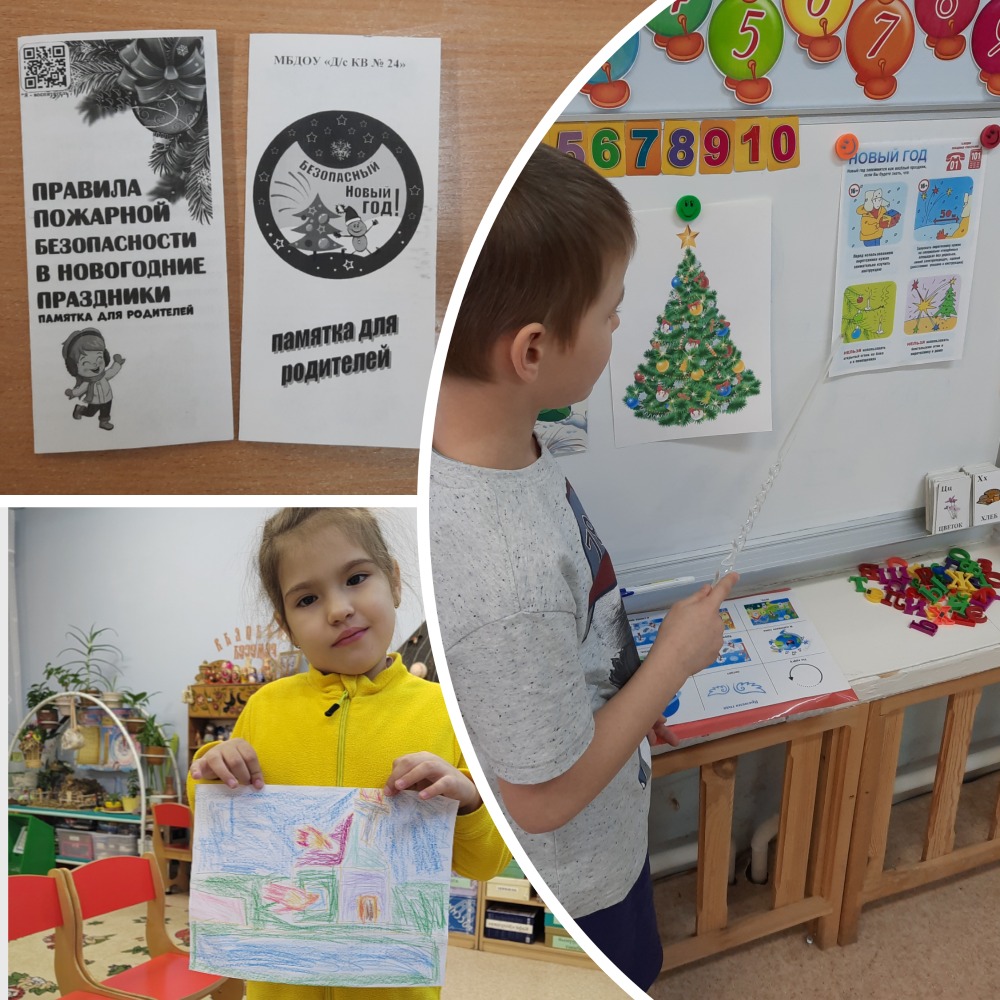 